ПАНСИОНАТА «ТВОРЧЕСКАЯ ВОЛНА»г. Феодосия, пгт. Коктебель (Крым) http://koktebel-volna.com/
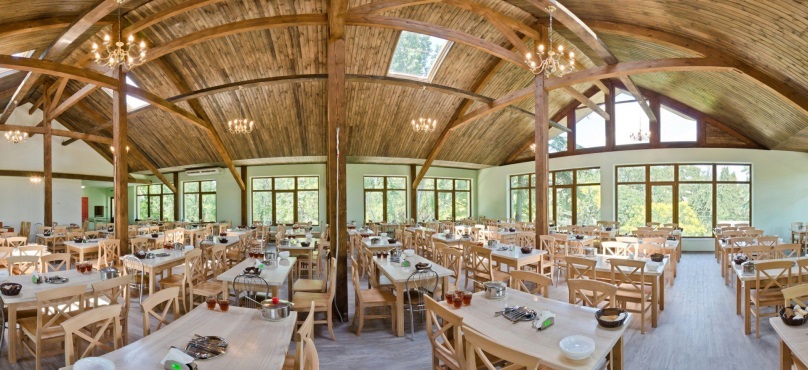 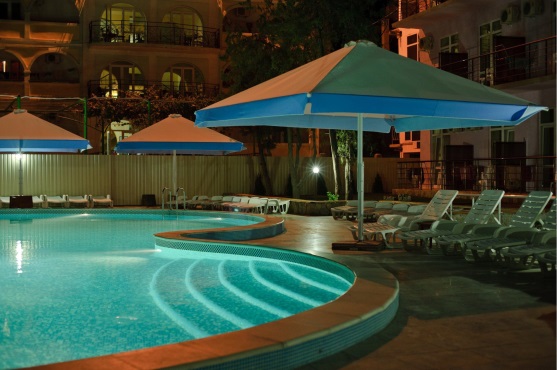 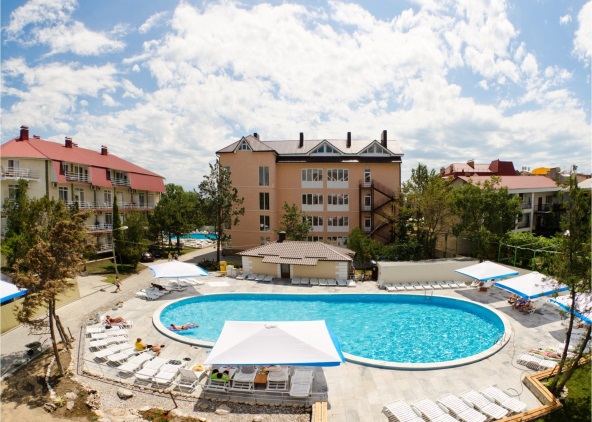 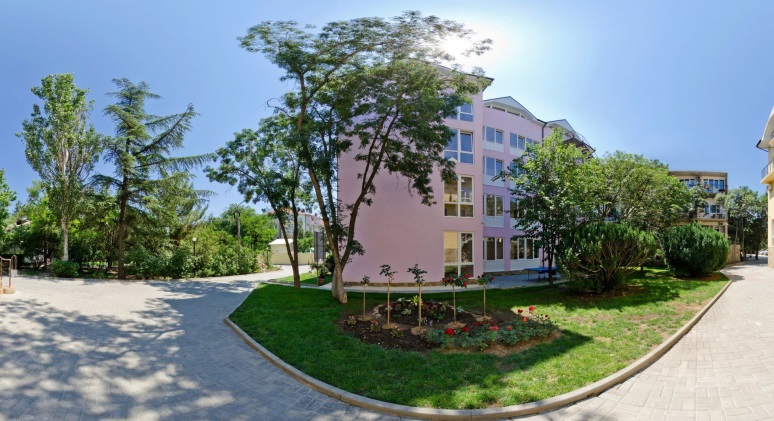 Расположение: г. Феодосия, пгт. Коктебель, ул. Ленина, д. 110. Пансионат расположен в самом сердце Коктебеля, в 150 метрах от центральной набережной и дома-музея М. ВолошинаИнфраструктура:  два бассейна с подогревом воды, детская анимация, парковка, удобное месторасположение, спортивная площадкаПляж: собственный, первая линия, галечныйВ стоимость входит: проживание в 2-х местных номерах с удобствами (корп.6), телевизор, холодильник, кондиционер, питание 3-х разовоеДотация на путёвки всем членам профсоюза, а также их детям и внукам в возрасте до 18 лет-6000,00 рублей каждому.Путевки бронируются на одну неделю, в течение которой их необходимо выкупить, иначе бронь снимается.Все вопросы по телефону: 8 977 402 0220 Анастасия МихайловнаСроки заездов12 днейЦена за путевку, рубли(без учета курортного сбора)25.08. 2021г. (c 12.00) – 06.09.2021г. (до 10.00)33 800,0006.09. 2021г. (c 12.00) – 18.09.2021г. (до 10.00)31 800,00